Қысқа мерзімді жоспарБілім беру ұйымының атауыБілім беру ұйымының атауы«Жаңақоныс жалпы орта  білім беретін мектеп» КММ«Жаңақоныс жалпы орта  білім беретін мектеп» КММ«Жаңақоныс жалпы орта  білім беретін мектеп» КММ«Жаңақоныс жалпы орта  білім беретін мектеп» КММ«Жаңақоныс жалпы орта  білім беретін мектеп» КММПәні:Пәні:ФизикаФизикаФизикаФизикаФизикаБөлім:Бөлім:9.3 А Сақталу заңдары9.3 А Сақталу заңдары9.3 А Сақталу заңдары9.3 А Сақталу заңдары9.3 А Сақталу заңдарыПедагогтің аты-жөні:Педагогтің аты-жөні:Акильжанова А.САкильжанова А.САкильжанова А.САкильжанова А.САкильжанова А.СКүні:Күні:Сынып: Сынып:         Қатысушылар саны:         Қатысушылар саны: Қатыспағандар саны:Қатыспағандар саны:Қатыспағандар саны:Сабақтың тақырыбы:Сабақтың тақырыбы:Дене импульсі және күш импульсіДене импульсі және күш импульсіДене импульсі және күш импульсіДене импульсі және күш импульсіДене импульсі және күш импульсіОқу бағдарламасына сәйкес оқыту мақсаты:Оқу бағдарламасына сәйкес оқыту мақсаты:9.2.3.1 дене импульсі мен күш импульсін ажырату9.2.3.1 дене импульсі мен күш импульсін ажырату9.2.3.1 дене импульсі мен күш импульсін ажырату9.2.3.1 дене импульсі мен күш импульсін ажырату9.2.3.1 дене импульсі мен күш импульсін ажырату Сабақтың  мақсаты Сабақтың  мақсатыБарлық оқушылар істей алады:  Дене импульсының анықтамасын оның жылдамдығы мен массасының көбейтіндісі ретінде біледі;Көптеген оқушылар істей алады: Нәтижеге болжамалы баға бере алады; Кейбір оқушылар істей алады: Күш импульсы дене импульсының өзгеру мөлшері болып табылатынын түсінеді.Барлық оқушылар істей алады:  Дене импульсының анықтамасын оның жылдамдығы мен массасының көбейтіндісі ретінде біледі;Көптеген оқушылар істей алады: Нәтижеге болжамалы баға бере алады; Кейбір оқушылар істей алады: Күш импульсы дене импульсының өзгеру мөлшері болып табылатынын түсінеді.Барлық оқушылар істей алады:  Дене импульсының анықтамасын оның жылдамдығы мен массасының көбейтіндісі ретінде біледі;Көптеген оқушылар істей алады: Нәтижеге болжамалы баға бере алады; Кейбір оқушылар істей алады: Күш импульсы дене импульсының өзгеру мөлшері болып табылатынын түсінеді.Барлық оқушылар істей алады:  Дене импульсының анықтамасын оның жылдамдығы мен массасының көбейтіндісі ретінде біледі;Көптеген оқушылар істей алады: Нәтижеге болжамалы баға бере алады; Кейбір оқушылар істей алады: Күш импульсы дене импульсының өзгеру мөлшері болып табылатынын түсінеді.Барлық оқушылар істей алады:  Дене импульсының анықтамасын оның жылдамдығы мен массасының көбейтіндісі ретінде біледі;Көптеген оқушылар істей алады: Нәтижеге болжамалы баға бере алады; Кейбір оқушылар істей алады: Күш импульсы дене импульсының өзгеру мөлшері болып табылатынын түсінеді.Сабақтың барысыСабақтың барысыСабақтың барысыСабақтың барысыСабақтың барысыСабақтың барысыСабақтың барысыСабақтың кезеңі//уақытыПедагогтің әрекетіПедагогтің әрекетіОқушының әрекетіОқушының әрекетіБағалауРесурстарҰйымдастыру Өзін-өзі тексеруСабақтың басы10 минутӨткен білімді еске түсіруЖаңа білім10 минутБекіту10 минутКері байланысСабақтың соңы10 минутОқушылармен сәлемдесу, оқушыларды түгелдеу.Оқушылардың сабаққа дайындығын тексеру. Оқушылардың назарын сабаққа аудару.3 топқа бөлуЫнтымақтастық ортасын құруҮй тапсырмасымен жұмыс. Заттың агрегаттық күйлері. Қатты денелердің балқуы және қатаюы. Балқу және қатаю температурасы. Балқу және қатаю кезіндегі ішкі энергияның өзгеруі. Меншікті балқу жылуы.Түрткі, сынама, қайта бағыттау сұрақтарыАуырлық күші деп қандай күшті айтады?Еркін түсу үдеуі қандай шамаларға тәуелді?Денелердің еркін түсуі қандай қозғалыс түріне жатады?Еркін түсу үдеуінің дене массасына тәуелді еместігін қалай дәлелдеуге болады?Полюсте және экваторда бір денеге әрекет ететін ауырлық күшінің мәндері бірдей бола ма?Мұғалім әр оқушының жауаптарына  мадақтау сөздерін айтады.Мағынаны тану«Импульс»  гректің   «impulses»деген сөзінен шыққан,  оның сөбе сөз  аудармасы «соққы» дегенді білдіреді.  Бұл термин механикада  екі шаманы:  күш импульсі мен  дене импульсін білдіреді.Ой толғау  әдісібойынша топтар жаңа тақырыпты оқып, топта талқылап, қорғайдыДене  импульсі дененің массасы мен оның қозғалыс жылдамдығының көбейтіндісіне тең болатын физикалық шама = mР дене импульсінің ХБ (СИ) жүйесіндегі өлшем бірлігі  секундына килограммметр  [кг · м/с]Масса – скалярлық шама, ал жылдамдық векторлық шама.Дене импульсінің векторының бағытыда жылдамдық векторының бағытымен сәйкес келетін векторлық шама.Күш импульсі мен дене импульсі арасындағы байланыс. 0        немесе    Дене импульсінің өзгерісі күш импульсіне тең. Күш импульсі  күш пен оның әрекет ету уақытының (    көбейтіндісіне тең.  күш импульсінің ХБ (СИ) жүйесіндегі өлшем бірлігі- Ньютосекунд[Н· с]Күш импульсі бағыты күш векторының бағытымен сәйкес  келетін векторлық шама..---«Жалғасын тап» –формулаларды жазу----«Лото әдісі»Лото әдісіСкаляр шамалар----қызылВекторлық шамалар-----жасыл Тұрақты шамалар------сары---Әр топқа есептер таратамын----Кестені толтырадыОйлау қабілетімізді арттыруда ,шапшаңдық,жинақылық көзделеді(тапсырмалар беріледі  1-тапсырма «Формулалар»Жұптық жұмыс.Есеп: массасы 1 кг дене түзусызықты  қозғала отырып, өзінің жылдамдығын 10 м/с –тен 20 м/с –ке дейін өзгертеді. Дененің импульсінің өзгерісін анықтау керек..                        	Есептің  шешімі:Берілгені:m=1кгV 1=10 м/с V 2=20 м/сТабу керек    р-?   Формула:    р= mV1 - mV2Шешуі:    р= 1кг*20м/с-1кг*10м/с=10кг*м/сЖауабы:  р=10кг*м/сЕсеп: Бірінші дененің массасы 2 кг, жылдамдығы 6 м/с, ал екінші дене тыныш тұр. Соқтығыстан  кейін, екі дене бірге 2 м/с жылдамдықпен қозғалып кетті. Екінші дененің массасын анықтаңдар.     Берілгені: m1=2 кг                 V 1=6 м/с                  V 2=2 м/с   Табу керек      m -? Формула:   m1V1 +m2V2 = m1V3 + m2V3Шешуі:     2*6+ m20 = 2*2+ m 2*2 бұдан                                           m 2=(12-4)/2=4кг	      Жауабы: m 2 =4кг                     Ой-толғанысЖеке жұмыс. Деңгейлік тапсырмалар Жеке оқушылармен жұмыс. Үлестірме карточкалар арқылы. . Семантикалық карта. Меңгеру кестесіОқушылар бүгінгі сабақ бойынша өз ойларын ауызша айтады.Рефлексия. «Бас бармақ» әдісі.   Толық түсіндім     Түсіндім, бірақ көмекті қажет етем.    Түсінген жоқпын                                                                                                  (нашар түсіндім)   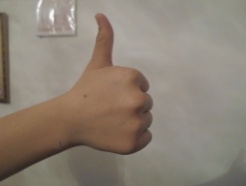 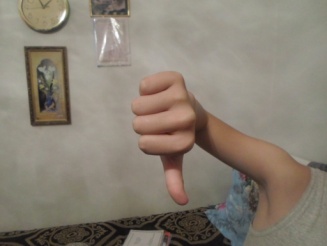 Рефлексия қорытындысы бойынша келесі сабақта қосымша жұмыстар жүргізіліп отырылады. 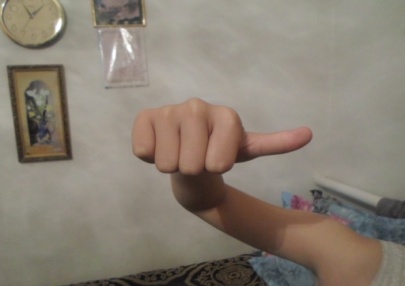 Оқушылармен сәлемдесу, оқушыларды түгелдеу.Оқушылардың сабаққа дайындығын тексеру. Оқушылардың назарын сабаққа аудару.3 топқа бөлуЫнтымақтастық ортасын құруҮй тапсырмасымен жұмыс. Заттың агрегаттық күйлері. Қатты денелердің балқуы және қатаюы. Балқу және қатаю температурасы. Балқу және қатаю кезіндегі ішкі энергияның өзгеруі. Меншікті балқу жылуы.Түрткі, сынама, қайта бағыттау сұрақтарыАуырлық күші деп қандай күшті айтады?Еркін түсу үдеуі қандай шамаларға тәуелді?Денелердің еркін түсуі қандай қозғалыс түріне жатады?Еркін түсу үдеуінің дене массасына тәуелді еместігін қалай дәлелдеуге болады?Полюсте және экваторда бір денеге әрекет ететін ауырлық күшінің мәндері бірдей бола ма?Мұғалім әр оқушының жауаптарына  мадақтау сөздерін айтады.Мағынаны тану«Импульс»  гректің   «impulses»деген сөзінен шыққан,  оның сөбе сөз  аудармасы «соққы» дегенді білдіреді.  Бұл термин механикада  екі шаманы:  күш импульсі мен  дене импульсін білдіреді.Ой толғау  әдісібойынша топтар жаңа тақырыпты оқып, топта талқылап, қорғайдыДене  импульсі дененің массасы мен оның қозғалыс жылдамдығының көбейтіндісіне тең болатын физикалық шама = mР дене импульсінің ХБ (СИ) жүйесіндегі өлшем бірлігі  секундына килограммметр  [кг · м/с]Масса – скалярлық шама, ал жылдамдық векторлық шама.Дене импульсінің векторының бағытыда жылдамдық векторының бағытымен сәйкес келетін векторлық шама.Күш импульсі мен дене импульсі арасындағы байланыс. 0        немесе    Дене импульсінің өзгерісі күш импульсіне тең. Күш импульсі  күш пен оның әрекет ету уақытының (    көбейтіндісіне тең.  күш импульсінің ХБ (СИ) жүйесіндегі өлшем бірлігі- Ньютосекунд[Н· с]Күш импульсі бағыты күш векторының бағытымен сәйкес  келетін векторлық шама..---«Жалғасын тап» –формулаларды жазу----«Лото әдісі»Лото әдісіСкаляр шамалар----қызылВекторлық шамалар-----жасыл Тұрақты шамалар------сары---Әр топқа есептер таратамын----Кестені толтырадыОйлау қабілетімізді арттыруда ,шапшаңдық,жинақылық көзделеді(тапсырмалар беріледі  1-тапсырма «Формулалар»Жұптық жұмыс.Есеп: массасы 1 кг дене түзусызықты  қозғала отырып, өзінің жылдамдығын 10 м/с –тен 20 м/с –ке дейін өзгертеді. Дененің импульсінің өзгерісін анықтау керек..                        	Есептің  шешімі:Берілгені:m=1кгV 1=10 м/с V 2=20 м/сТабу керек    р-?   Формула:    р= mV1 - mV2Шешуі:    р= 1кг*20м/с-1кг*10м/с=10кг*м/сЖауабы:  р=10кг*м/сЕсеп: Бірінші дененің массасы 2 кг, жылдамдығы 6 м/с, ал екінші дене тыныш тұр. Соқтығыстан  кейін, екі дене бірге 2 м/с жылдамдықпен қозғалып кетті. Екінші дененің массасын анықтаңдар.     Берілгені: m1=2 кг                 V 1=6 м/с                  V 2=2 м/с   Табу керек      m -? Формула:   m1V1 +m2V2 = m1V3 + m2V3Шешуі:     2*6+ m20 = 2*2+ m 2*2 бұдан                                           m 2=(12-4)/2=4кг	      Жауабы: m 2 =4кг                     Ой-толғанысЖеке жұмыс. Деңгейлік тапсырмалар Жеке оқушылармен жұмыс. Үлестірме карточкалар арқылы. . Семантикалық карта. Меңгеру кестесіОқушылар бүгінгі сабақ бойынша өз ойларын ауызша айтады.Рефлексия. «Бас бармақ» әдісі.   Толық түсіндім     Түсіндім, бірақ көмекті қажет етем.    Түсінген жоқпын                                                                                                  (нашар түсіндім)   Рефлексия қорытындысы бойынша келесі сабақта қосымша жұмыстар жүргізіліп отырылады. Оқушылар өткен тақырып сұрақтарына жылдам жауап беріп, бүгінгі тақырыппен танысадыОқушылар жаңа тақырыпты бірлесіп ашады.Енді оқушылар  «Жуан» және «Жіңішке» сұрақтар беру арқылы жаңа тақырып бойынша постер қорғау.  «Себет» тәсілі. Тақырып бойынша сұрақтардың жауабын сол себетке жазадыОқушылар жұптаса отырып есептер шығарадыОқушылар жеке тапсырманы орындайдыСабаққа кері байланыс бередіОқушылар өткен тақырып сұрақтарына жылдам жауап беріп, бүгінгі тақырыппен танысадыОқушылар жаңа тақырыпты бірлесіп ашады.Енді оқушылар  «Жуан» және «Жіңішке» сұрақтар беру арқылы жаңа тақырып бойынша постер қорғау.  «Себет» тәсілі. Тақырып бойынша сұрақтардың жауабын сол себетке жазадыОқушылар жұптаса отырып есептер шығарадыОқушылар жеке тапсырманы орындайдыСабаққа кері байланыс бередіБағалау  критерийіоқушылар сабақ мазмұнын түсінеді-қойылған сұрақтарға толық жауап бередіі-формуланы меңгергені,-формуладан белгісіз шаманы табуыды біледі - Үдеу, жылдамдық және жүрілген жол графиктерін байланыстыруды пайдаланадыДескриптор:Оқушылыр бұрынғы өткен тақырыптарды еске түсіреді.-Импульс анықтамасын дұрыс айтады-Импульсті анықтау тәсілдерін дұрыс анықтайды-Әр түрлі ортадағы импульстерді талдай алады Жалпы тапсырма- 3 баллДескрипторДене импульсін атауДене импульсін формуласын көрсетуИмпульстер арасындағы байланысты жазуТұйық жүйеге анықтама беруЖалпы 4 баллДеккриптор:Векторлық және скалярШамаларды ажырата алады-1 баллФормуланы дұрыс жазады-1 баллДескриптор:Есептің шартын жазады;Формуланы қорытады;Шешімін табады;Жалпы -3 баллОқушылар жалпы жинаған балдары бойынша бағаланады Жалпы балл-12 баллСлайдСлайд /бейнеролик/Презентацияhttps://bilimland.kz/kk/courses/physics-kk/mexanika/dinamika/lesson/impuls-momentiПрезентацияҮлестірмелі материал,Слайд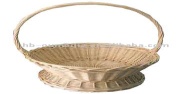 